Конспект непосредственно-образовательной деятельности по познавательному развитию для детей с нарушением зрения по формированию сенсорных эталонов группа «Утята»Тема: «В гостях у Петрушки"Интеграция образовательных областей: «Познавательное развитие» (ФЭМП, «Речевое развитие», «Социально-коммуникативное развитие», «Физическое развитие».Виды детской деятельности: игровая, коммуникативная, двигательная.Цель: формировать восприятие цвета, формы, величины предметов в ходе специальных дидактических игр.Задачи:Образовательные задачи:закреплять и обобщать знания детей, о количестве предметов (один, много, ни одного);закреплять знания цветов (красный, желтый, зеленый, синий, побуждать называть цвета;закреплять знания геометрических фигур (круг, квадрат, треугольник, объемных тел (шар, куб);упражнять в умении различать по величине, называть словами «большой –маленький».Коррекционные задачи:развитие зрительного восприятия, развитие мелкой моторики, развивать тактильные ощущения.Воспитательные задачи:воспитывать желание трудиться, воспитывать доброту и отзывчивость.Материалы и оборудование: игрушка Петрушка, «волшебный» мешочек, в котором лежат большие и маленькие кубы и шары разных цветов и размеров.Палочки (4 красные и 3 зеленые палочки и веревочка на каждого ребенка, раздаточный материал.Ход непосредственно образовательной деятельности.1 Организационный момент.В гости к детям пришел Петрушка. Здравствуйте ребята. Посмотрите, какой у менякрасивый костюм.Какого он цвета? (белого)А какими фигурами он украшен? (круг, квадрат, треугольник). Найдите на костюме круг зеленого цвета, треугольник красного цвета. Маленький, квадрат – какого он цвета?Ребята, я приглашаю к себе в гости. Я живу в стране игрушек. Чтобы попасть в неё, нам надо пройти по дорожке. Перед нами две дорожки длинная и короткая.По ровненькой дорожке,Шагают наши ножки.По дорожке мы пошли,И к Петрушке мы пришли.– Оля, по какой дорожке ты шла? (по короткой)Вот мы и пришли. Как много здесь игрушек!Физкультминутка «Сделаем зарядку вместе с Петрушкой»Раз, два, три, четыре, пять!Будем прыгать и скакать! (Прыжки на месте.)Наклонился правый бок. (Наклоны туловища влево-вправо.)Раз, два, три.Наклонился левый бок.Раз, два, три.А сейчас поднимем ручки (Руки вверх.)И дотянемся до тучки.Сядем на дорожку, (Присели на пол.)Разомнем мы ножки.Согнем правую ножку, (Сгибаем ноги в колене.)Раз, два, три!Согнем левую ножку,Раз, два, три.Ноги высоко подняли (Подняли ноги вверх.)И немного подержали.Головою покачали (Движения головой.)И все дружно вместе встали. (Встали).Игра - задание «Один и много» (за столами).На столе разложены тарелочки. У каждого ребенка своя тарелочка белого цвета и коробочка с раздаточным материалом (кружочками синего цвета.)Воспитатель: Дети, у вас на столе белые тарелочка. Какой формы тарелочка – круглая. А ещё перед вами коробочки, что в них? (кружочки) Какого они цвета? (синего) сколько кружков? (много). А на тарелочке? (ни одного.)Сейчас вы возьмите по одному кружку и положите на свою тарелочку. Сколько кружков у вас стало на тарелочке? (по одному). А сколько осталось в коробке (много). Теперь сделайте так, чтобы на тарелочке стало много кружков, а в коробочке ни одного. Дети выполняют задание.Сколько в коробочке кружков? (ни одного) А у вас на тарелочке? (много). Ребята, посмотрите, а у Петрушки в тарелочке, сколько кружков? (ни одного). Давайте, каждый из вас положит к нему на тарелку по одному кружку.– Элина, сколько ты будешь класть кружков? (один)– Саша, а ты сколько? (один)Один, один, один, – посмотрите. Сколько Петрушка собрал у вас кружков? (много) Было ни одного, а стало много.Давайте эту тарелочку подарим Петрушке. «Спасибо дети!» – говорит вам Петрушка.Вот какие мы с вами молодцы, помогли собрать большие и маленькие кубики Петрушке и раскладывали кружочки (один, много, ни одного) Молодцы!Игра «Чудесный мешочек». В «чудесном мешочке» лежат большие и маленькие кубы и шары разных цветов. Дети определяют геометрические фигуры на ощупь, затем достают их и называют цвета.Гимнастика для глаз «Наши глазки».Тишину мы будем слушать.И глаза мы закрываем,И они пусть отдыхают.В тишине представить море,Свежий ветер на просторе.За волной плывет волна,А в округе тишина.Встанем дружно по порядку,Сделаем для глаз зарядку.Ночь. Темно на улице.Надо нам зажмуриться.Раз, два, три, четыре, пятьМожно глазки открывать.Снова до пяти считаем,Снова глазки закрываем.Раз, два, три, четыре, пятьОткрываем их опять.А теперь всем вместе нужноПоморгать глазами дружно.Вправо – влево посмотрите,Вниз и вверх все поглядите.Отдохнули? Хорошо.Повторяем все еще.Игра «Построим фигуру».У каждого ребенка 4 красные и 3 зеленые палочки, веревочка. Воспитатель дает задание:– Составьте из красных палочек квадрат. Покажите его стороны.– Составьте из веревочки круг. Обведите его рукой.– Составьте из зеленых палочек треугольник. Покажите его стороны и углы.Мы с вами поиграли и нам пора в группу. Возвращаемся по дорожкам. У Петрушки для вас сюрприз - воздушные шарики. Петрушка раздает шарики, а дети называют его цвет.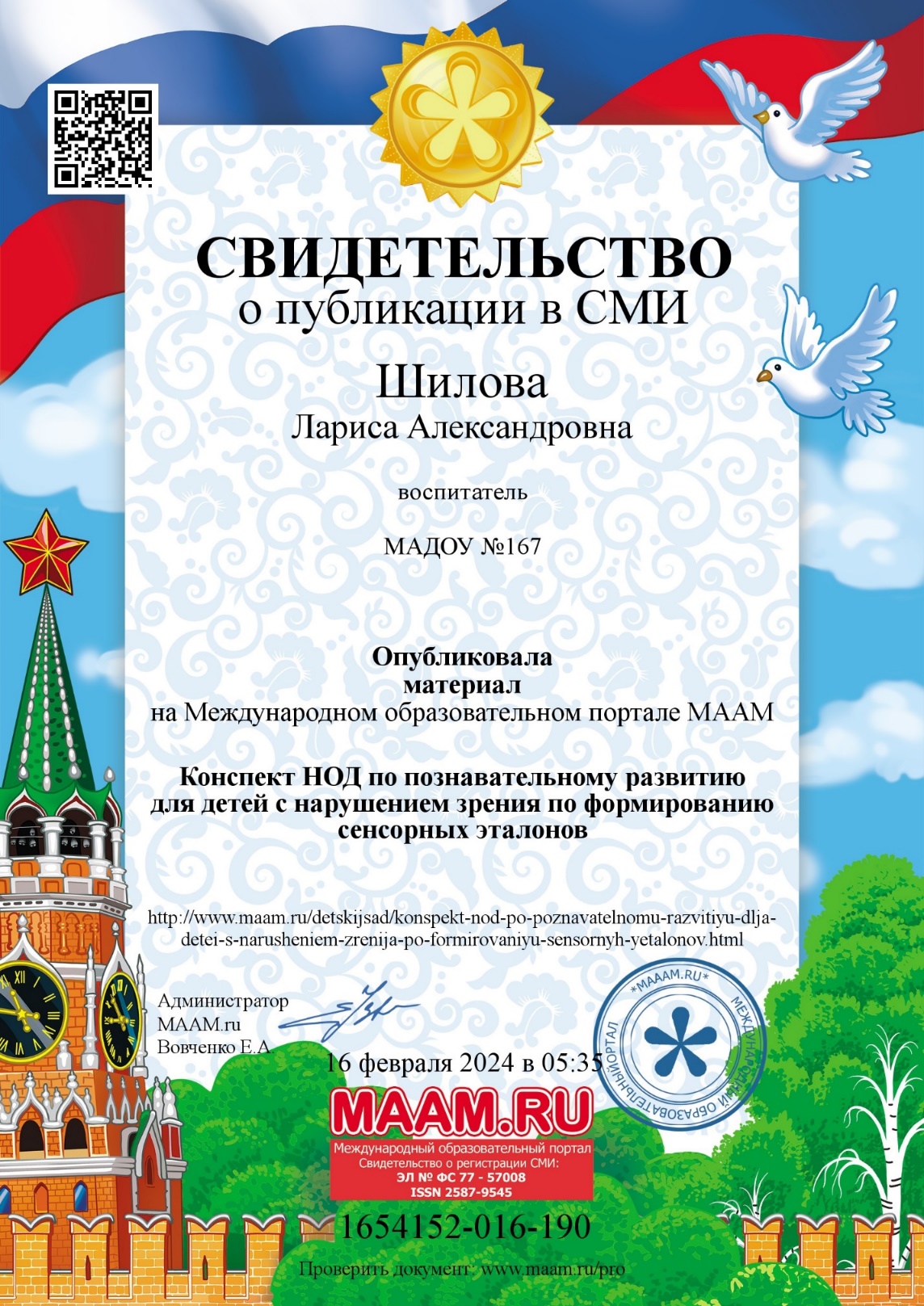 